NÁVRHUZNESENIE VLÁDY SLOVENSKEJ REPUBLIKYč. ...z 2021k návrhu zákona o disciplinárnom poriadku Najvyššieho správneho súdu Slovenskej republiky a o zmene a doplnení niektorých zákonov (disciplinárny súdny poriadok)Vládaschvaľuje návrh zákona o disciplinárnom poriadku Najvyššieho správneho súdu Slovenskej republiky a o zmene a doplnení niektorých zákonov (disciplinárny súdny poriadok);poveruje predsedu vlády Slovenskej republiky B.1	predložiť Národnej rade Slovenskej republiky vládny návrh zákona, ministerku spravodlivosti Slovenskej republiky B.2 	uviesť a odôvodniť v Národnej rade Slovenskej republiky vládny návrh zákona. Vykonajú:	predseda vlády Slovenskej republiky  		ministerka spravodlivosti Slovenskej republiky Na vedomie:	predseda Národnej rady Slovenskej republiky Číslo materiálu:Predkladateľ:ministerka spravodlivosti Slovenskej republiky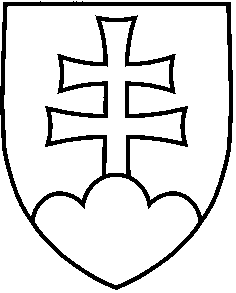 